Teacher Menu GuideThe default keys used to move around in game are:W: Moving forward		S: Moving backwardA: Strafe left			D: Strafe rightSPACE: Jump (fly up in creative mode)LEFT SHIFT: Sneak (fly down in creative mode)E: Open inventory for suppliesTo look around move the mouse around or slide your finger across the trackpadTo dig blocks use the left mouse/trackpad (left click) button (hold until the block breaks)To place blocks use the right mouse/trackpad button (right click) To open the teacher menu press the m key (version 1.7 >) or p key (version < 1.7).How to use the Teacher MenuChange personal settingsChange World SettingsPlayer SettingsPlayer ManagementGive Supplies to a playerGo to any teleport station in the worldClick on the link: http://services.minecraftedu.com/wiki/Teacher_MenuHow to use Spawn Blocks - allow you to define where users first appear when they load up a new world. This is useful if you want students to appear in a specific starting place. http://services.minecraftedu.com/wiki/How_to_use_Spawn_BlocksHow to use Allow and Disallow Border Blockshttp://services.minecraftedu.com/wiki/How_to_use_Allow_-_Disallow_-_Border_BlocksAllow Blocks (a block that is used to allow students to build even if student building in general is disabled)  http://services.minecraftedu.com/wiki/Build_allow_blockDisallow Blocks (prohibits student creation or destruction of block)http://services.minecraftedu.com/wiki/Build_disallow_blockHow to use Teleport and Stations:* Teleport Blocks (used to teleport from one location to another)http://services.minecraftedu.com/wiki/Teleport_block* Stationshttp://services.minecraftedu.com/wiki/How_to_use_Teleport_Blocks_and_StationsHow to create a border block (used to set borders to the world)http://services.minecraftedu.com/wiki/Border_blockBehavior Management ToolsTeleporting allows you to go directly to a student or bring a specific student to your location: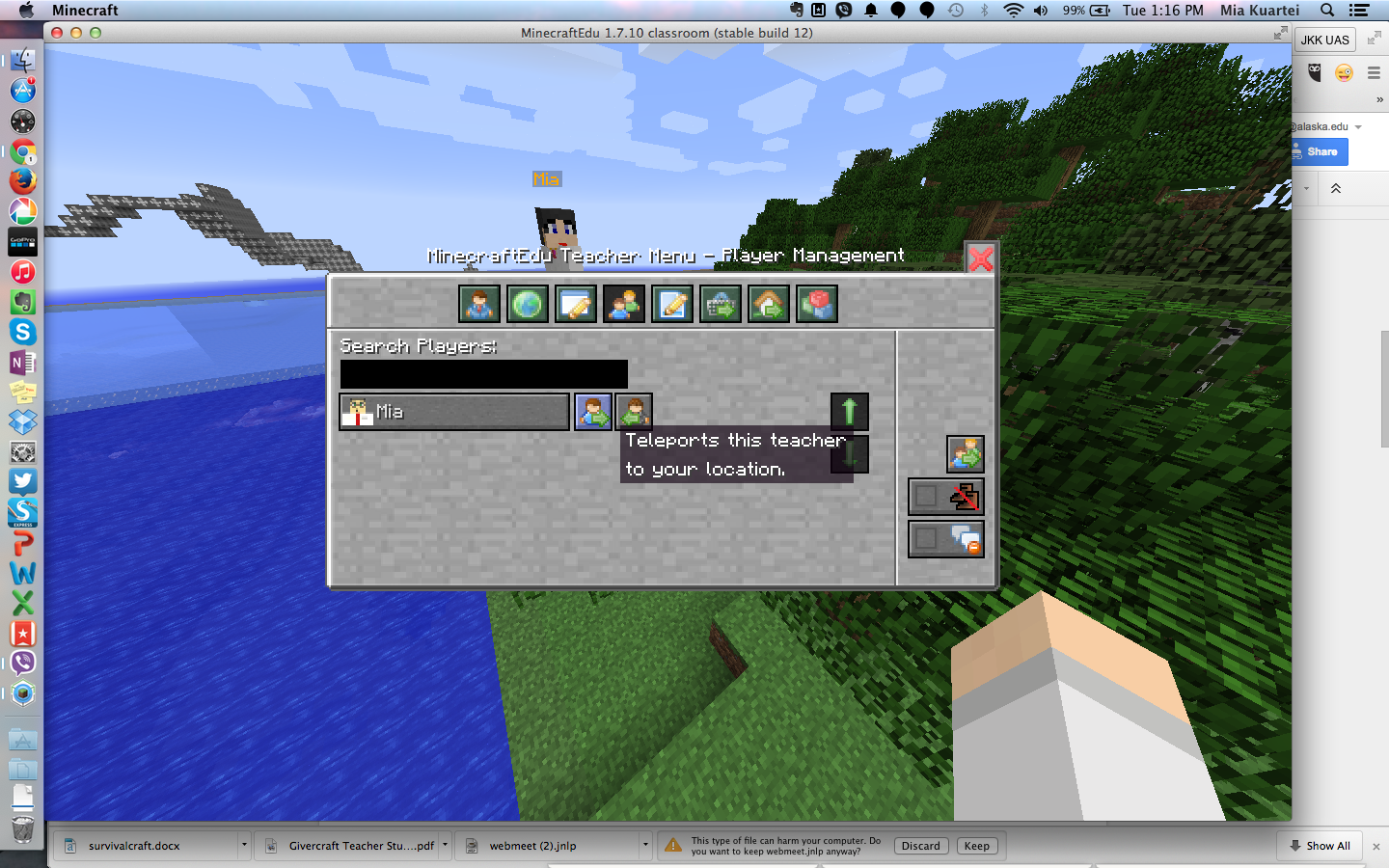 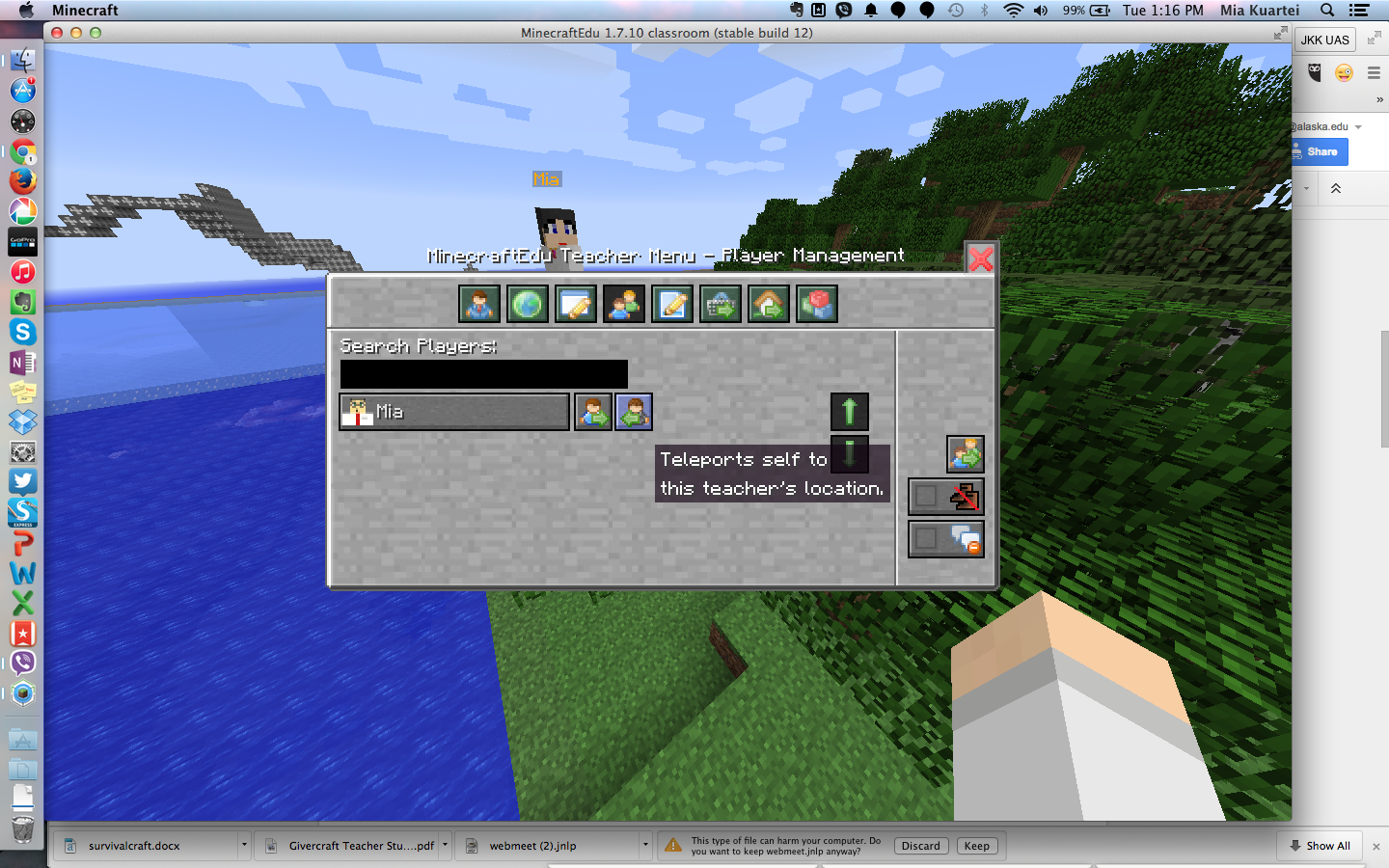 Freezing stops a student from moving, this can be done for a specific student or all studentsMuting stops a student from using the chat tool, this can be done for a specific student or all students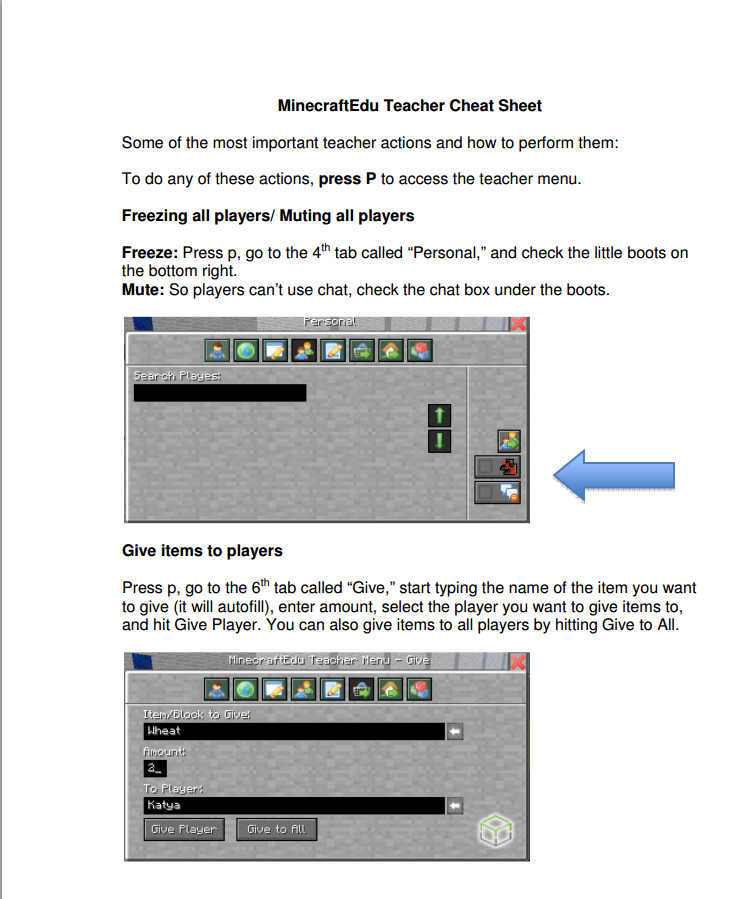 Diffi-Tool - Maze Challenge:  Go to the Stations tab in the Teacher Menu and select the Time Maze Challenge.  This is an option for sending students that misbehave in the game.Link to a teacher cheat sheet for tools: http://services.minecraftedu.com/worlds/sites/default/files/worlds/26/material/teacher_cheat_sheet_26.pdfBehavior Management ExamplesHere are some examples of misbehavior you might find in the game:1.  A student is flying around throwing potions on others.2.  A student or several students are making fun of others in the chat tool or calling them names; the other students may or may not be responding to this behavior3.  A student is invisible and you hear from other students (or see in the chat tool) that he/she is breaking their structures.4.  Someone in the class is going around flooding your community; when you figure who he/she is, they say they are helping others by adding water to their structures.